SLTSC 100-Club Sign Up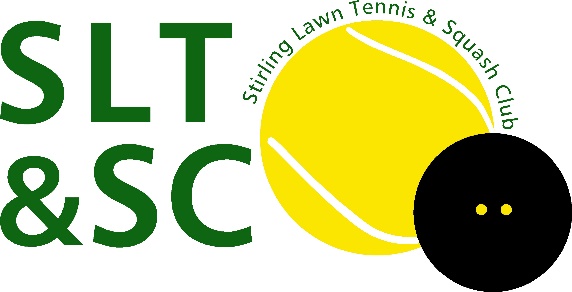 Please complete the following form and either email to Eddy Bryan at eddybryan@aol.com Or hand it to a member of the committee.In line with GDPR, your personal data will not be shared with any other party.Name:Email:  Telephone: Additional Names for each ticket purchased:Bank account where you would like any winnings paid into:Bank Name: _____________________________________		Sort code: ________________Name on Account: ________________________________ 	Account Number: _________________How to buy your ticket:Please pay £20 for each entry by Bank Transfer to:Stirling Lawn Tennis and Squash ClubSort code: 80-91-29Account number: 00830898Reference: YOUR SURNAME 100-CLUBSignature: _______________________________			Date: ----------------------------Print name: _______________________________